Allegato ESpett.le			        Comune di Ferrara						  	     Servizio Promozione del TerritorioOggetto: Dichiarazione assoggettabilità ritenuta 4% IRPEF/IRES sui contributi (adempimenti ai sensi dell’art. 28, comma 2, D.P.R. 600/73)	Il sottoscritto/a ………………………………………………………….……………………in qualità di (indicare la carica ricoperta) …………………………………..………………………dello/a (indicare l’esatta denominazione dell’Associazione rappresentata)   …………………………....………………………………………………………………………….…con sede legale a   ……………………   via   …………………….…………………………        n. ………telefono ………………………                  codice fiscale/P.IVA  ………………………...…….……………DICHIARAChe il contributo erogato da codesto ente (selezionare le opzioni che interessano):□   Non è assoggettabile alla ritenuta di cui all’art. 28 D.P.R. n. 600/1973 in quanto:□ L’attività oggetto del contributo, svolta dal soggetto beneficiario, non è configurabile, neppure in modo occasionale, nell’esercizio di impresa ai sensi del comma 2 art. 28 del D.P.R. n. 600/1973 e dell’art. 32 del D.P.R. n. 917/86□ Il soggetto beneficiario è un ente non commerciale e il contributo suddetto è destinato a finanziare l’espletamento delle attività istituzionali e il raggiungimento dei fini primari dell’Ente. □ il contributo medesimo è destinato a finanziare l’acquisto di beni strumentali□ altri motivi di esenzione (specificare il titolo ed il riferimento normativo):…………………………………………………………………………………………………□    E’ assoggettabile alla ritenuta di cui all’art. 28 DPR n. 600/1973.Ai fini della liquidazione del contributo, l’Iva relativa alla documentazione di spesa è da considerarsi come segue (barrare una delle seguenti opzioni):□ interamente detraibile ( in questo caso sia nelle entrate che nelle spese NON comprendere gli importi relativi all' IVA, ma va riportata nell’apposita colonna del piano finanziario negli ALLEGATI C ed I)□ parzialmente detraibile nella percentuale del ………... % (sia nelle entrate che nelle spese ricomprendere gli importi relativi all' IVA in base alla percentuale riportata)□ non detraibile (specificare motivazione): …………….……………………………Luogo e Data										Firma del Legale RappresentanteAllega alla presente copia di un documento d’identità in corso di validità                               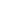 